Publicado en Madrid el 16/01/2023 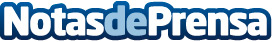 Un grupo de investigadores españoles logra crear la primera tecnología para prevenir molestias visuales en pacientes recién implantados con lente intraocular multifocalOPTIcTRAIN es una innovadora tecnología de entrenamiento visual basada en la gamificación, que mejora la cantidad y calidad de la visión en pacientes operados de cataratas a los que se les ha implantado una lente intraocular multifocal y favorece la neuroadaptación, previniendo la potencial intolerancia a la multifocalidadDatos de contacto:María Guijarro622836702Nota de prensa publicada en: https://www.notasdeprensa.es/un-grupo-de-investigadores-espanoles-logra_1 Categorias: Medicina Sociedad Innovación Tecnológica Otras ciencias http://www.notasdeprensa.es